       С 1998 года в последний воскресный день ноября в России празднуется День Матери. Доброй традицией стало чествовать в честь праздника матерей, которые берут на воспитание детей-сирот и детей, оставшихся без попечения родителей. В преддверии праздника, со 2 ноября по 28 ноября 2020 года, в Володарском районе прошёл традиционный районный творческий конкурс «Мама и Я» для замещающих семей. Площадкой для проведения Конкурса стала МБОУ НШ №12 р.п.Ильиногорск. С поздравительной речью к приёмным семьям обратились: Щанников Геннадий Михайлович – глава местного самоуправления Володарского муниципального района, Швецова Татьяна Станиславовна  – председатель Земского собрания Володарского муниципального района, Соловьева Наталья Геннадьевна-начальник Управления образования, Почетный работник общего образования Российской Федерации, а так же Нестерова Татьяна Алексеевна-заведующая сектором опеки и попечительства администрации Володарского муниципального района Нижегородской области. В этом году все работы на конкурс были представлены в электронном виде. Всего в конкурсе приняло участие 17 приёмных семей!В номинации  «Семейная фотография «Незабываемые моменты!» на конкурс было представлено 8 фотографий.Победителями стали Жиганова Алена и Коньков Руслан; призёры: Ходова Александра, Юдин Матвей, Юдина Дарья.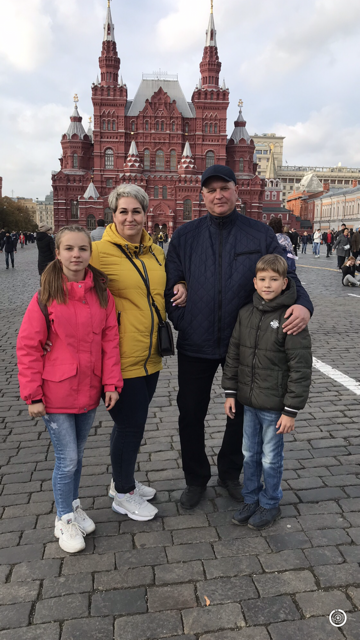 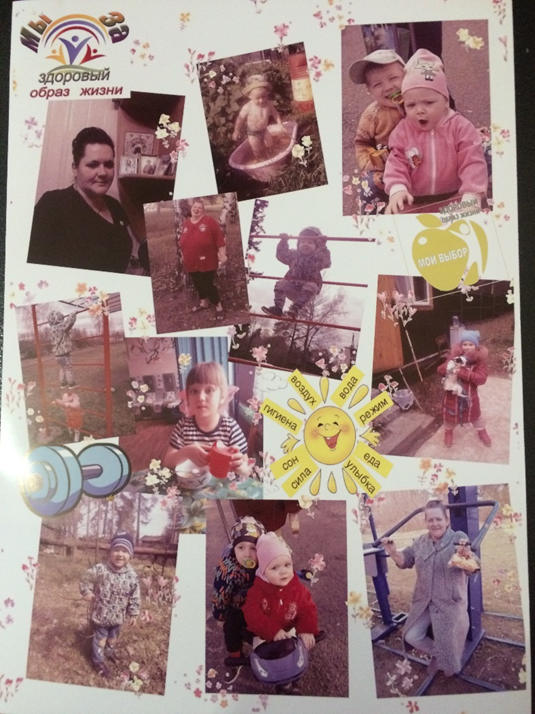 В номинации «Рисунок «Моя мама лучше всех!»на конкурс было представлено 5 рисунков.Победителем стала Сарапкина Надежда;призёры: Рогов Максим, Сывороткин Артём.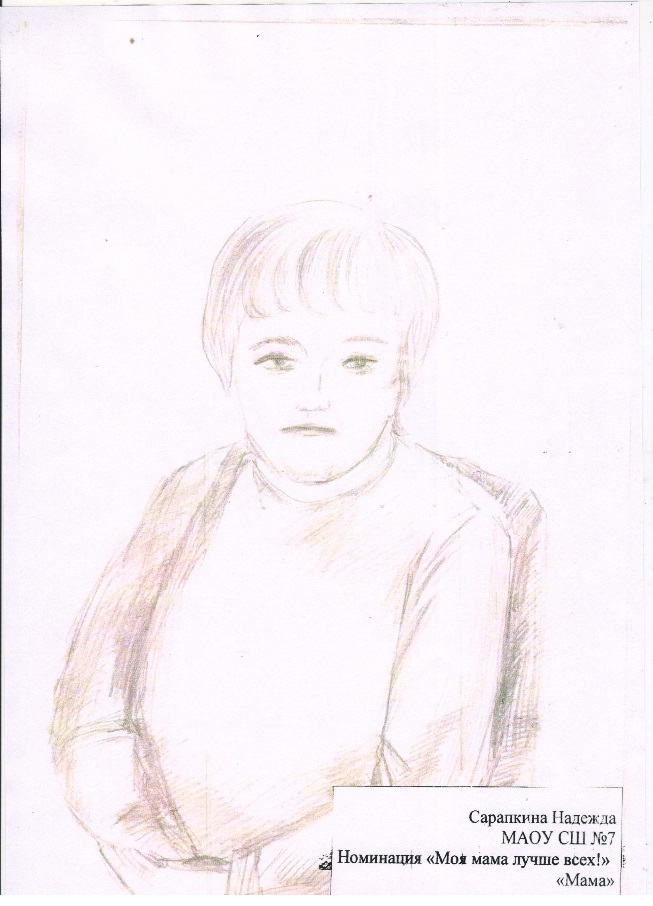 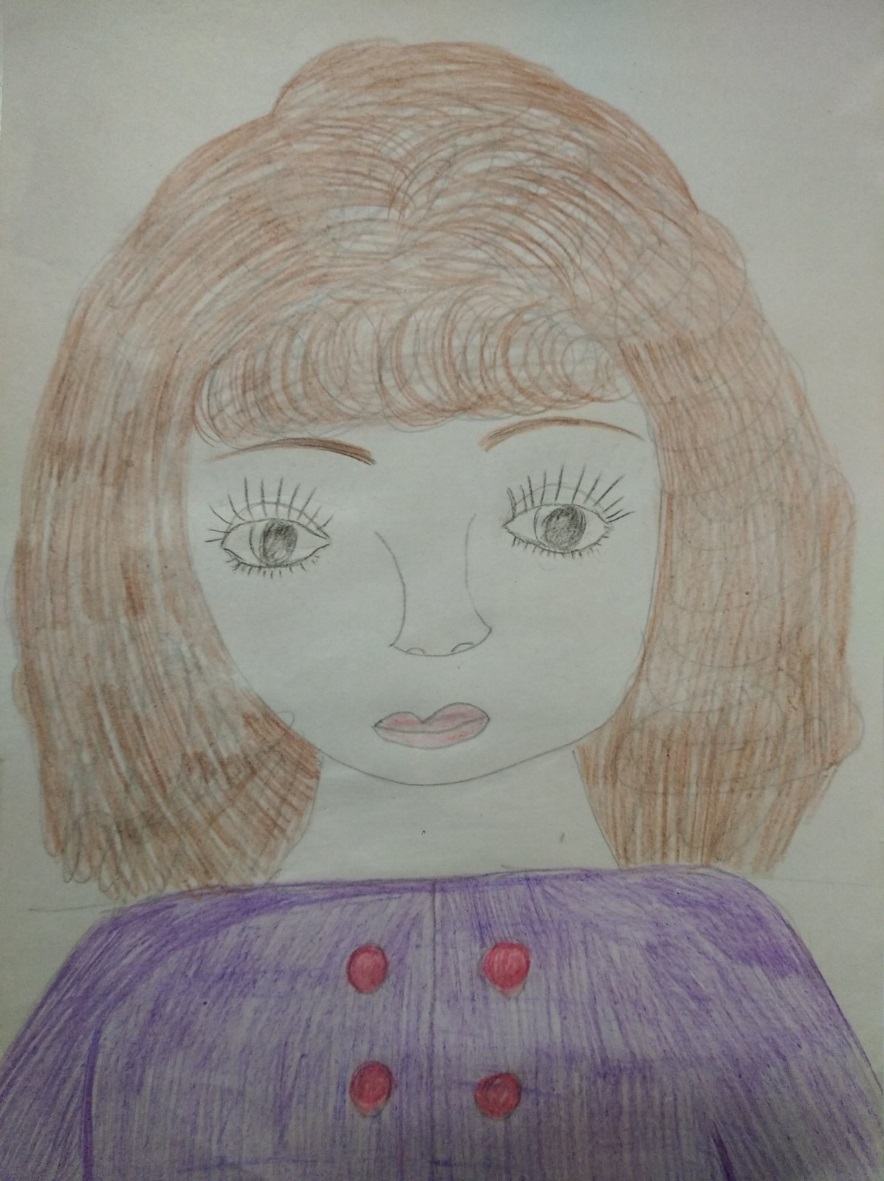 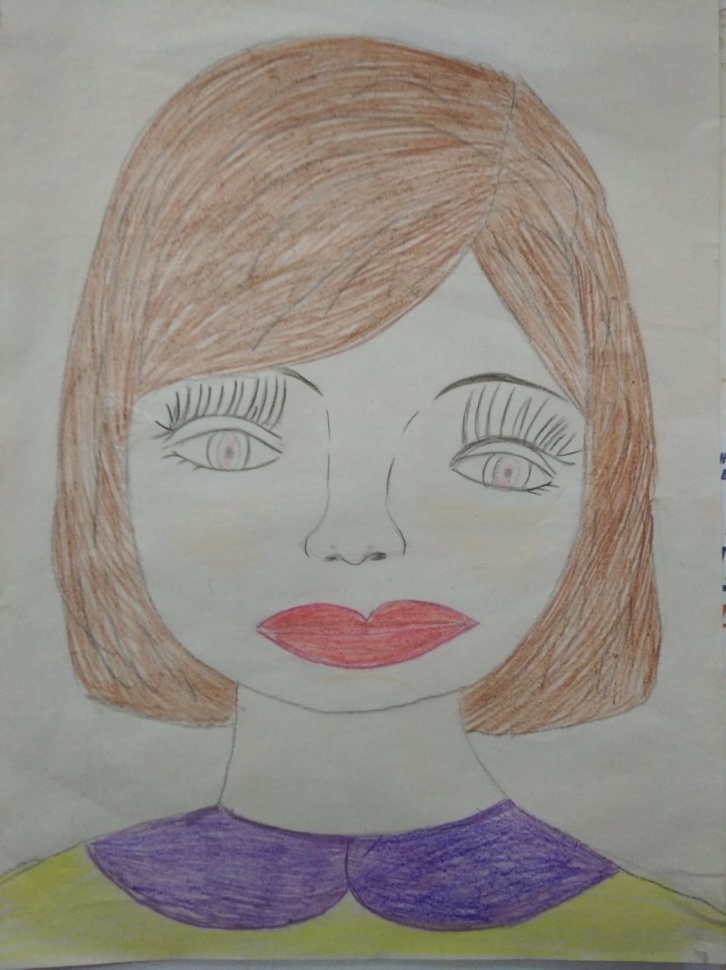 В номинации «Поделка «Вместе с мамой» на конкурс было представлено 14 работ.Победителями стали Сывороткин Артём и Рогова Елена Игоревна;призёры: Астафьева Яна и Солдаткина Наталья Александровна; Смирнов Георгий и Воробьева Марина Викторовна.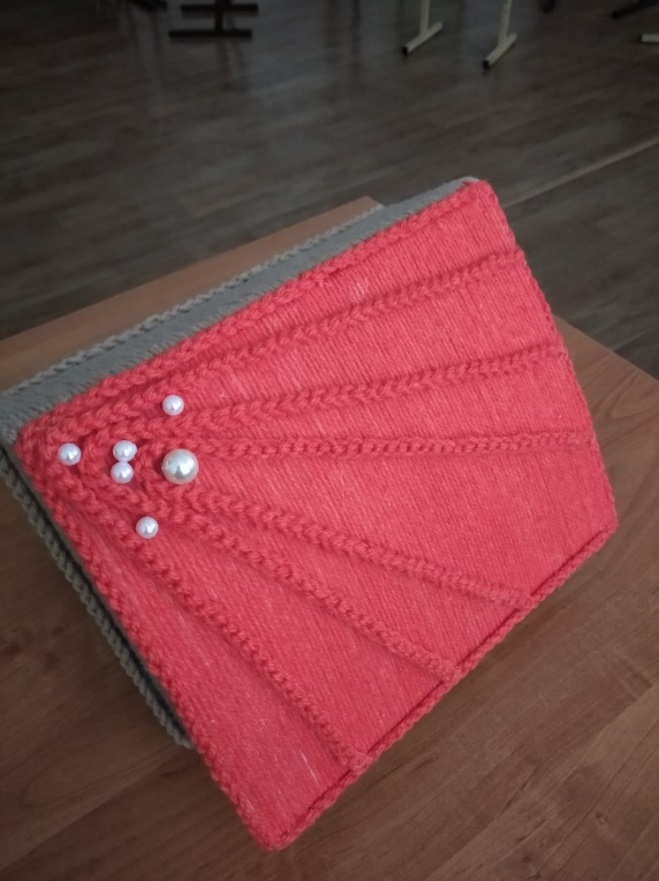 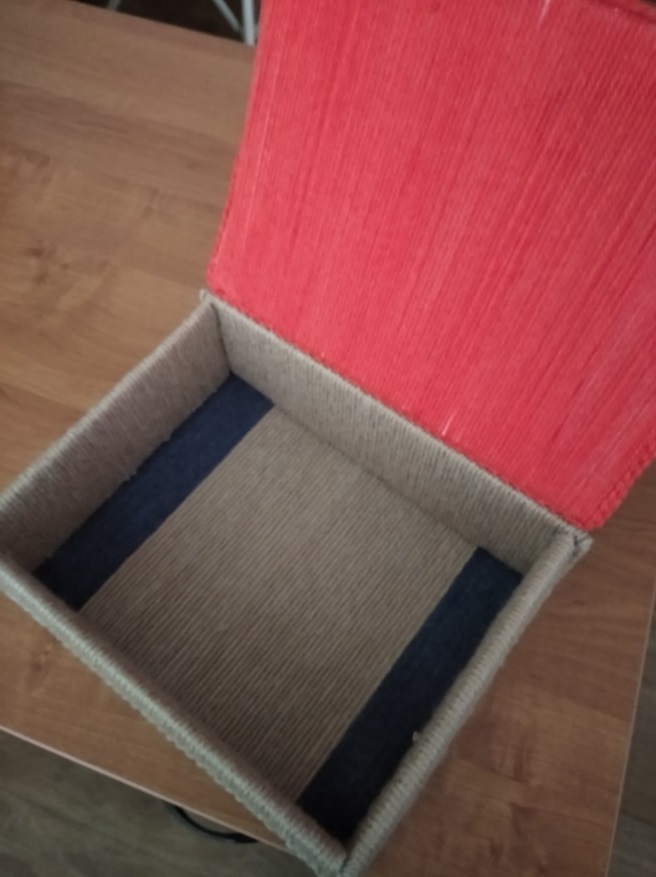 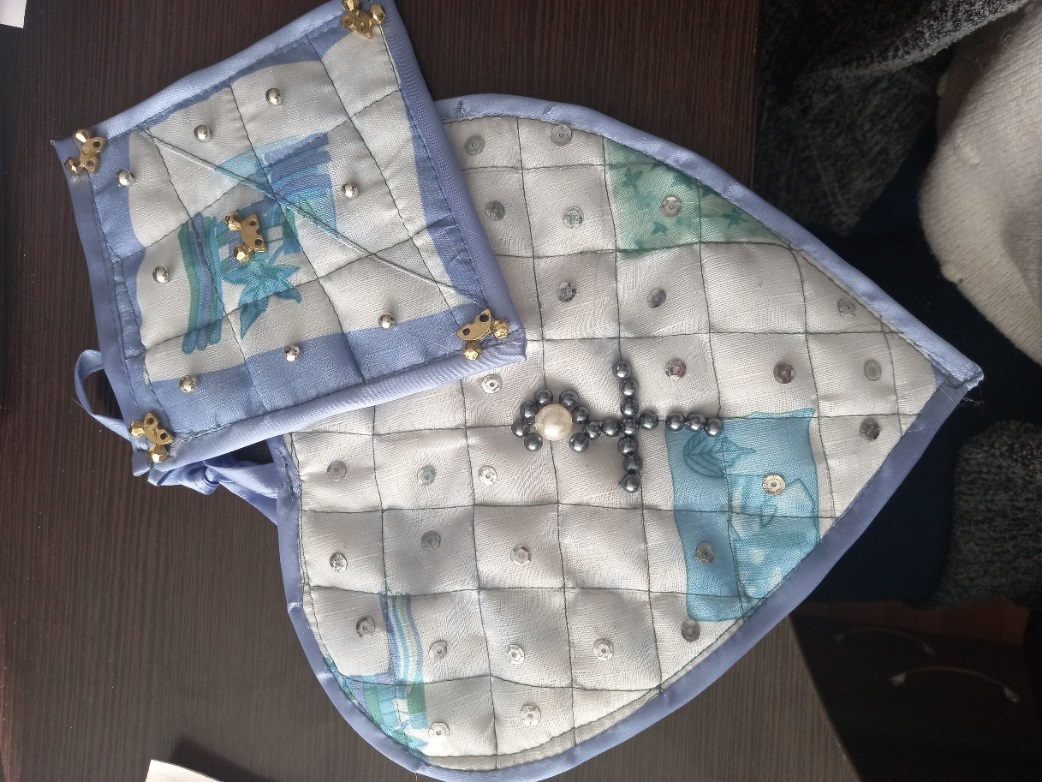 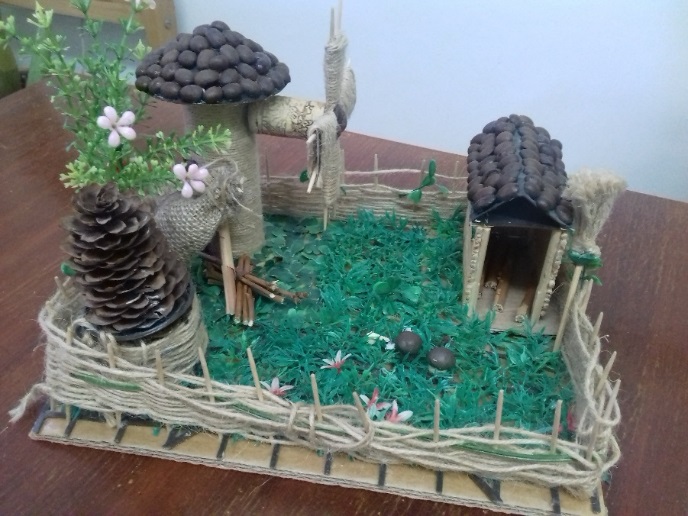 В номинации «Мамина гордость» в конкурсе участвовало 5 представлений на детей.Победителями стали Рогова Елена Игоревна, Сывороткин Артём и Рогов Максим;призёры: Борунова Елена Анатольевна, Жиганова Алёна и Коньков Руслан; Семёнова Елена Александровна и Мельникова Тамара; Борейко Надежда Алексеевна и Сарапкина Надежда.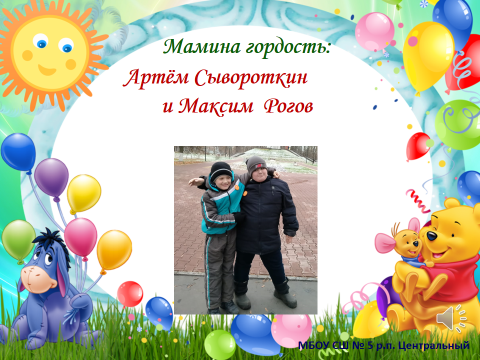 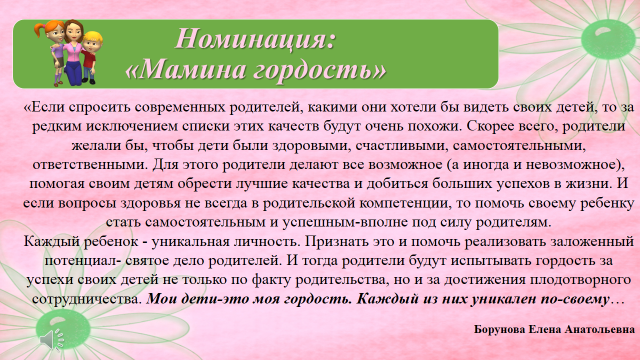 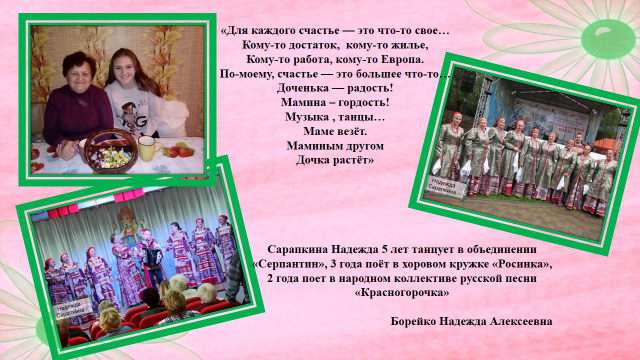 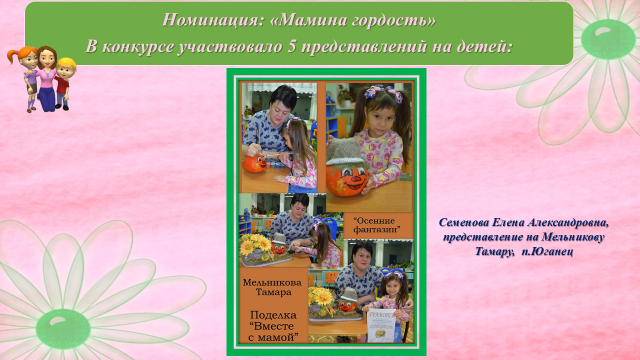 Все участники конкурса получили сертификаты участника, а победители и призёры конкурса были награждены грамотами Управления образования, а так же памятными подарками. Поздравляем!!!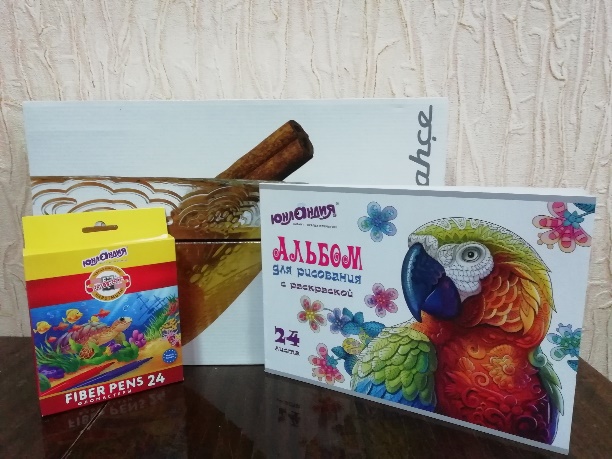 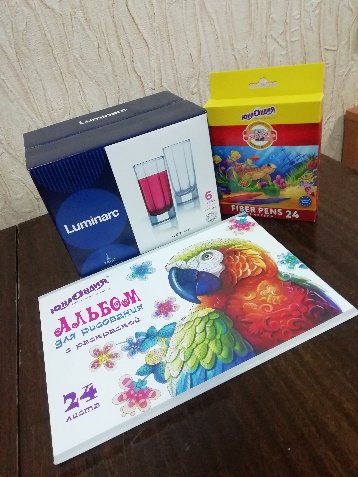 Благодарим всех участников конкурса!!!